Proposed Standards, Specifications and Procedures (SSPs) for the SIOFA VMS.Draft 3.SIOFA Secretariat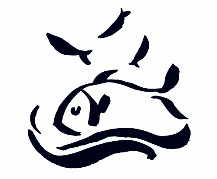 BackgroundVessel Monitoring Systems (VMS) are satellite-based monitoring systems that enable flag States and regional fisheries management organisations (RFMOs) to track and monitor the activities of fishing vessels in a defined geographical area through the transmission of position data by fishing vessels at regular intervals. They are a cornerstone of monitoring control and surveillance (MCS) programmes at national and international levels and a key instrument in the fight against illegal, unreported and unregulated (IUU) fishing.Article 6(1)(h) of the Southern Indian Ocean Fisheries Agreement (SIOFA) requires SIOFA to develop rules and procedures for the monitoring, control and surveillance of fishing activities to ensure compliance with SIOFA conservation and management measures (CMM), including a system of verification incorporating vessel monitoring and observation of vessels operating in the SIOFA Area. While flag CCPs are required to track and monitor their vessels’ activities using VMS, SIOFA does not operate a VMS system. In this respect, it is behind other RFMOs that have installed and operated a VMS. However, CMM 10 on Monitoring also requires SIOFA to develop specifications and propose rules and procedures for establishing a SIOFA VMS.To close this gap, the 10th Meeting of the Parties to the SIOFA (MoP10) adopted Conservation and Management Measure (CMM) 16 (2023) setting out the framework of the SIOFA VMS covering all critical aspects, including the scope of application, definitions, nature and specifications of the VMS, prevention of tampering and actions in case of suspected breach, use and release of VMS data requiring / not requiring the consent of Contracting Parties, Participating Fishing Entities and Cooperating non-Contracting Parties (collectively: CCPs), closed and interim protected areas, as well as data security and confidentiality. However, this framework needs to be further completed through the development of Standards, Specifications and Procedures (SSPs) as required by paragraph 9 of CMM 16 (2023) (Vessel Monitoring System),  prior to the entry into operation of the SIOFA VMS.This third draft of the SSPs for the SIOFA VMS takes into consideration comments received from CCPs during and after the 1st and 2nd Meetings of the SIOFA VMS Working Group.The proposed SSPs assume that Cooperating Non-Contracting Parties (CNCPs) will be treated similarly as CPs and PFEs, recalling that CNCPs do not currently contribute to the budget, which may be impacted by the implementation of the SIOFA VMS.For the purpose of this document, all terms used shall have the same meaning as those in CMM 16 (2023) unless otherwise specified.1. PurposeThe purpose of these Standards, Specifications and Procedures (SSPs) is to complement measures established under CMM 16 (2023) so as to achieve the objectives of the CMM, which are to monitor in an automatic, continuous and cost-effective manner the movements and activity of fishing vessels operating in the Agreement Area to ensure compliance with SIOFA Conservation and Management Measures (CMMs).2. ApplicationThese SSPs shall apply to all fishing vessels flying the flag of a CCP, that are entered onto the SIOFA Record of Authorised Vessels (RAV) and operating within the Agreement Area (Area), as defined in Article 3 of the Agreement.These SSPs do not prejudice the right of CCPs to apply additional or more stringent measures to vessels flying their flag.3. General ProvisionsCCPs shall:For vessels entered onto the SIOFA Record of Authorized Vessels (RAV) prior to the entry into force of CMM 16 (2023), provide ALC details specified in paragraph  for each vessel registered on the SIOFA RAV within daysFor vessels to be entered onto the SIOFA RAV after the entry into operation of the SIOFA VMS, provide ALC details specified in paragraph  at the time of the submission of information required by CMM 07 (2022) (Vessel Authorization).:Model and BrandService Provider (Inmarsat/Iridium/ARGOS etc…) ID For the purposes of CMM 16 (2023), the term Unique Vessel Identifier (UVI) shall have the following meaning:For CCPs transmitting VMS position reports pursuant to paragraph 6 a), the UVI shall be the International Radio Call Sign (IRCS), the International Maritime Organization (IMO) Number or the ALC Unique Identifier.For CCPs transmitting VMS position reports pursuant to paragraph 6 b) the UVI shall be the ALC Unique Identifier. 4. Methods to ensure ALCs comply with SIOFA StandardsThe MoP adopt a list of approved ALCs be used by vessels entered onto the SIOFA Record of Authorized Vessels (RAV)lists approved by existing regional and subregional VMS programsand by CCPs. ALCs the specification and standards set out in Annex 1 of CMM 16 (2023). Rules for Polling and Programming for Vessels Reporting to the Secretariat in accordance with Paragraph 6 b)..  ofthe SecretariatThe SIOFA Secretariatensure that data, once received by the SIOFA VMS, are not altered, manipulated, copied or interfered with in any way in accordance with CMM 03 (2016), any such additional data security and confidentiality rules adopted by the Meeting of Parties for the purposes of the SIOFA VMS.provide a stable, reliable, fully maintained and supported SIOFA VMS that is in compliance with CMM 03 (2016), any additional data security and confidentiality rules adopted by the Meeting of Parties.utilise the SIOFA VMS in a manner consistent with the Agreement, CMMs and these SSPs.compile and report annually to the MoP, through the Compliance Committee, a of by vessel and flag compliance with CMM 2016 (2023) and these SSPs.. Data format for data transmissionosition report sent to the SIOFA VMS, in accordance with paragraph 6 a) shall be transferred using the following data formats;The North Atlantic Format (NAF) ()Fisheries Language for Universal Exchange, (UN/FLUX)position reports sent using NAF shall follow the structure of NAF messages provided in one of the following application layers (secured connection):Hypertext Transfer Protocol Secure (HTTPS)File Transfer Protocol (FTP) with Transport Layer Security (TLS) (FTPS)VMS position reports sent using FLUX shall adhere to the specifications of the Flux P1000-1 (General Principles) and Flux P1000-7 (Vessel Position Domain).The CCPs and the Secretariat shall only use data for the purposes specified in CMM 16 (2023)The Secretariat shall maintain a database of ALC details attributed to vessels entered onto the SIOFA RAV. ALC details shall be treated as confidential information and shall not be public domain data. The Secretariat shall only provide VMS to the contact point designated pursuant to Paragraph 11 of CMM 16 (2023).CCPs shall de received for purposes in paragraph of CMM 16 (2023) and confirm their deletion to the Secretariat in writing without delay.CCPs and the Secretariat shall take appropriate measures to protect VMS data against accidental or unlawful destruction, loss alteration, unauthorised disclosure or access, and against all inappropriate form of processing.The following security measures shall be mandatory for the SIOFA VMS:System Access Control: the system  withstand break-in attempts from unauthorised personsAuthenticity and data access control: the system  able to limit access  only the data necessary for their task via a flexible user identification and password mechanismData Security: All VMS data received by the Secretariat shall be securely stored for a predetermined time and shall not be tampered withSecurity Procedures: The Secretariat shall implement Information System Security Policy to ensure proper access to the system (hardware and software), system administration and maintenance, backup and general usage of the system.The Secretariat shall periodically review access and logs of the VMS software ensure the proper maintenance of system security.Annex : Description of the North Atlantic Format (NAF)Data Elements of NAF MessagesAll NAF Messages sent to the SIOFA VMS shall contain, at minimum, the information required in paragraph 1. f) of CMM 16 (2023). The general structure and data elements are as belowStructure of the position reportEach data transmission shall be structured as follows:double slash (//) and the characters ‘SR’ indicate the start of a message,a double slash (//) and field code indicate the start of a data element,a single slash (/) separates the field code and the data,pairs of data are separated by space,the characters ‘ER’ and a double slash (//) indicate the end of a record.Data ElementField CodeDefinitionContentsStart RecordSRDefines the start of the message structure.No DataAddressADIndicates the destination. Provider and Secretariat to define code for SIOFA VMS3-Alpha code (ISO-3166)FromFR3-alpha code describing the country which FMC is submitting the report.3-Alpha code (ISO-3166)Sequence NumberSQMessage Sequence Number0-999999(ISO-3166)Type of MessageTMLetter code of the type of messagePOS = position report, ENT = entry report, EXI = exit reportRadio Call Sign (ICRS)RCVessel detail: international radio call sign of the vesselIRCSLatitudeLTLatitude expressed in degrees and decimals (WGS-84)+(-)DD.dddLongitudeLGLongitude expressed in degrees and decimals (WGS-84)+(-)DD.dddVessel SpeedSPSpeed of the vesselKnots * 10Vessel CourseCOHeading of the vessel in degrees1-360Flag StateFSState of registration of the vessel.3-Alpha code (ISO-3166)DateDADate of reported eventYYYYMMDDTimeTITime of reported eventHHMMEnd of RecordERIndicates the end of the message/reportNo Data